المعلومات الشخصية: معلومات الاتصال:المؤهلات العلمية:الخبرات:الإصدارات العلمية:أولاً: الكتب:ثانياً: الأبحاث والمؤتمرات العلمية المحكمة.ثالثاً: المؤتمرات العلمية المحكمة.عضو ومحكم خارجي لمناقشة رسائل الماجستير والدكتوراه: مشرف وعضو  وداخلي لمناقشة رسائل الماجستير والدكتوراه: الدورات والندوات:المساقات التي تم تدريسها:اللغات:آ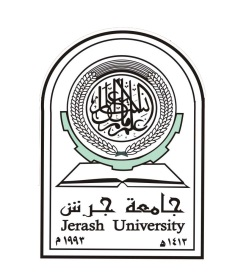 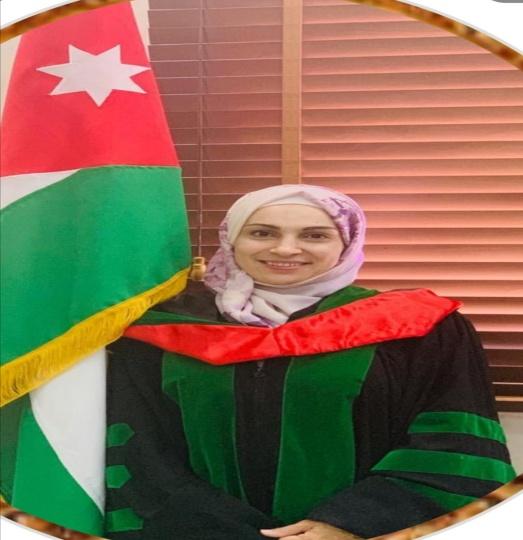 الاسمالجنسيةالديانة الحالة الاجتماعيةتاريخ الميلادد. آلاء ماجد احمد بني يونس أردنية الإسلام متزوج 2/4/1983العنوان التلفون الايميلالجبيهة0772272782 a.bneyounes@jpu.edu.jo المؤهــــــل تاريخ التخرج التقديـــرالجامعــــةالتخصصبكالوريوس2005جيدالأردنية حقوقماجستير2010جيد جداالأردنيةقانون خاص دكتوراه2016امتيازالعلوم الإسلامية العالمية قانون خاص /مدنيعنوان أطروحة الدكتوراه " "أثر الخطأ العمد على مسؤولية المؤمن في القانون الاردني عنوان أطروحة الدكتوراه " "أثر الخطأ العمد على مسؤولية المؤمن في القانون الاردني عنوان أطروحة الدكتوراه " "أثر الخطأ العمد على مسؤولية المؤمن في القانون الاردني عنوان أطروحة الدكتوراه " "أثر الخطأ العمد على مسؤولية المؤمن في القانون الاردني عنوان أطروحة الدكتوراه " "أثر الخطأ العمد على مسؤولية المؤمن في القانون الاردني الرتبة والعملسنوات العمل من إلى  التخصصالمكانوزارة العدل 52014_2019نوع الإصداراسم الإصدارمكان النشرالسنةكتابالخطأ العمد وأثره في القانون المدنيدار الثقافة للنشر والتوزيع 2021/2022كتاب محكمالرقماسم البحثمكان النشرالمجلد والعددالسنةمفهرسة في قاعدة البيانات1أحكام الفضالة في القانون المدني الأردني الجمعية للبحوث والدراسات الإستراتيجية أكاديمية البورك _ الدنماركمجلد 19 العدد 12019 نعم2Temporal Enforcement of court ruling in the Jordanian law USAمجلد 115العدد ١٧2020نعم3Preferential Rights on Movable sin Jordanian Civil Law Faculty of Law _elbork _ denmarkمجلد 19 العدد 22019نعم4Deficiencies in the Medical Civil Liability(Q3)Eskishir osmangazi university, institute of education. Turkey11 (12) 2021 .نعم scope journal for all fields 5Uncommon Harms;  Neighborhood;  Civil Law;  Jordan;  Civil Liability(Q1)Journal of positive psychology and wellbeing ISSN:2587-0130Vol 5 no 4,738-7482021نعم6Responsibility of objects in Jordanian civil law(Q2)Journal of Positive School Psychology ISSN: 2717-75642022-vol.6 .no.4,7991-7998-122022نعمالرقماسم البحثمكان النشرالمجلد والعددالسنةمفهرسة في قاعدة البيانات123الرقمالعنوانالمكانالتاريخ123الرقمالعنوانالمكانالتاريخ1التنظيم القانوني لحكم التحكيمجامعة جرش 30-1-202223العنوانالمكانالتاريخالمؤتمر الوطني لإشهار ورقة السياسات  الأردنية لرفع تمثيل النساء في الأحزاب والقوائم الانتخابيعمان10/12/2018الحملة الخاصة بالذكرى 70 الإعلان العالمي لحقوق الإنسانالمركز الثقافي الملكي /عمان10/12/2018اليوم العالمي لحقوق الإنسانجامعة جرش 19\11\2018التحكيم والوسائل البديلة في حل المنازعاتجامعة جرش 6/11/2019دورة تدريبية بعنوان التعامل مع الحاسوب والأجهزة الذكية والتعليم الالكتروني والتعامل مع قاعدة البيانات العالمية جامعة جرش 22-10-2020ندوة الدستور الأردني التعديل والحقوق والواجباتجامعة جرش29-10-2019مؤتمر التحكيم والوسائل البديلة في حل المنازعات جامعة جرش 17-11-2019طرق التحقق من المجلات العلمية المحكمة المصنفة ضمن قواعد البيانات العالميةعبر منصة الجامعة الالكترونية24-تشرين الثاني – 2020آلية جمع الوثائق وإعداد التقرير الذاتي لمعايير  الجودةمنصة الجامعة الالكترونية21-تشرين الثاني 2020التدريب على أعمال الجودة ضمن معايير لمؤسسات التعليم العالي منصة الجامعة الالكترونية السابع من تشرين الثاني – 2020تدريب أعضاء هيئة التدريس على استعمال قواعد البيانات ابن منظور و EBSCOمختبرات الحاسوب –مكتبة الجامعة 21 – 8 -2021مدخل إلى علم القانون _مصادر التزام _أحكام التزام _عقود مسماة _أصول محاكمات مدنية         المكان مبادئ في القانون التجاري _شركات وإفلاس_تجارة الكترونية _عقود تأمين – قانون التنفيذ.جامعة جرش – كلية الحقوقالمشاركة في اللجان والنشاطات داخل الجامعةعلى مستوى الجامعة: عضو المجلس التأديبي للطلبة على مستوى الكليـــة: رئيس لجنة الخدمات الطلابيةعضو في لجنة التحقيق والتأديب والتظلم عضو في لجنة القياس والتقويمعضو في لجنة خدمة المجتمع المحلي والعمل التطوعي والتوعية والارشادعضو في لجنة متابعة البيئة التعليميةعضو في لجنة امتحان الكفاءة الجامعية اللغةكتابةمحادثةقراءةالعربيةممتازممتازممتازانجليزيممتازممتازممتاز